  FEDERATION ALGERIENNE DE VOLLEYBALL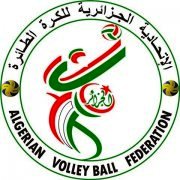               LISTING DES ATHLETES SAISON 2017/2018Raed Chabab M'SilaRaed Chabab M'SilaRaed Chabab M'SilaRaed Chabab M'SilaRaed Chabab M'SilaRaed Chabab M'SilaN° LICENCENoms &PrénomsDate .NQualitéCatégorieType433MESSALTA SIEF EDDINE02/12/1989AthlèteSeniorsR358seghiour adnan15/02/1994AthlèteSeniorsR359gharbaoui abdelhak28/11/1994AthlèteSeniorsR360ouali abdennour18/10/1994AthlèteSeniorsR365seddiki ilyes25/09/1990AthlèteSeniorsR366yahi bilal27/04/1990AthlèteSeniorsR357BRIKI EL HOUCINE14/05/1994AthlèteSeniorsR5910MERZAG SOULEYMANE17/02/1996AthlèteSeniorsMUTATION2047AMROUNE MEHAMED28/02/1991AthlèteSeniorsMUTATION13711GHOMARI MED RIDHA01/03/1991AthlèteSeniorsMUTATION1207MANALLAH  ABDESSELAM24/12/1995AthlèteSeniorsPRET628BELEKHDAR SOUFIANE01/11/1992AthlèteSeniorsN5022GHAFSI ABDESSAMED12/01/1998AthlèteJuniorsR3233BENYAHIA YACINE26/05/1995AthlèteSeniorsR7185AFFANE SALIM12/12/1993AthlèteSeniorsR567AIMER AYMEN23/08/1994AthlèteSeniorsR965lakhdar hamina16/09/1964présidentR361debeche abdelbassit08/02/1988DirigeantR362bouaziz fateh19/06/1969KinésithérapeuteR963SALEM AMAR01/02/1971KinésithérapeuteR995SAMAALLAH ADEL04/02/1970ENTRAINEURN